Planets WorksheetEach planet has a number. Match the right number of each planet with a sentence below. (Answer is 1, 7, 2, 5, 8, 3, 6, 4)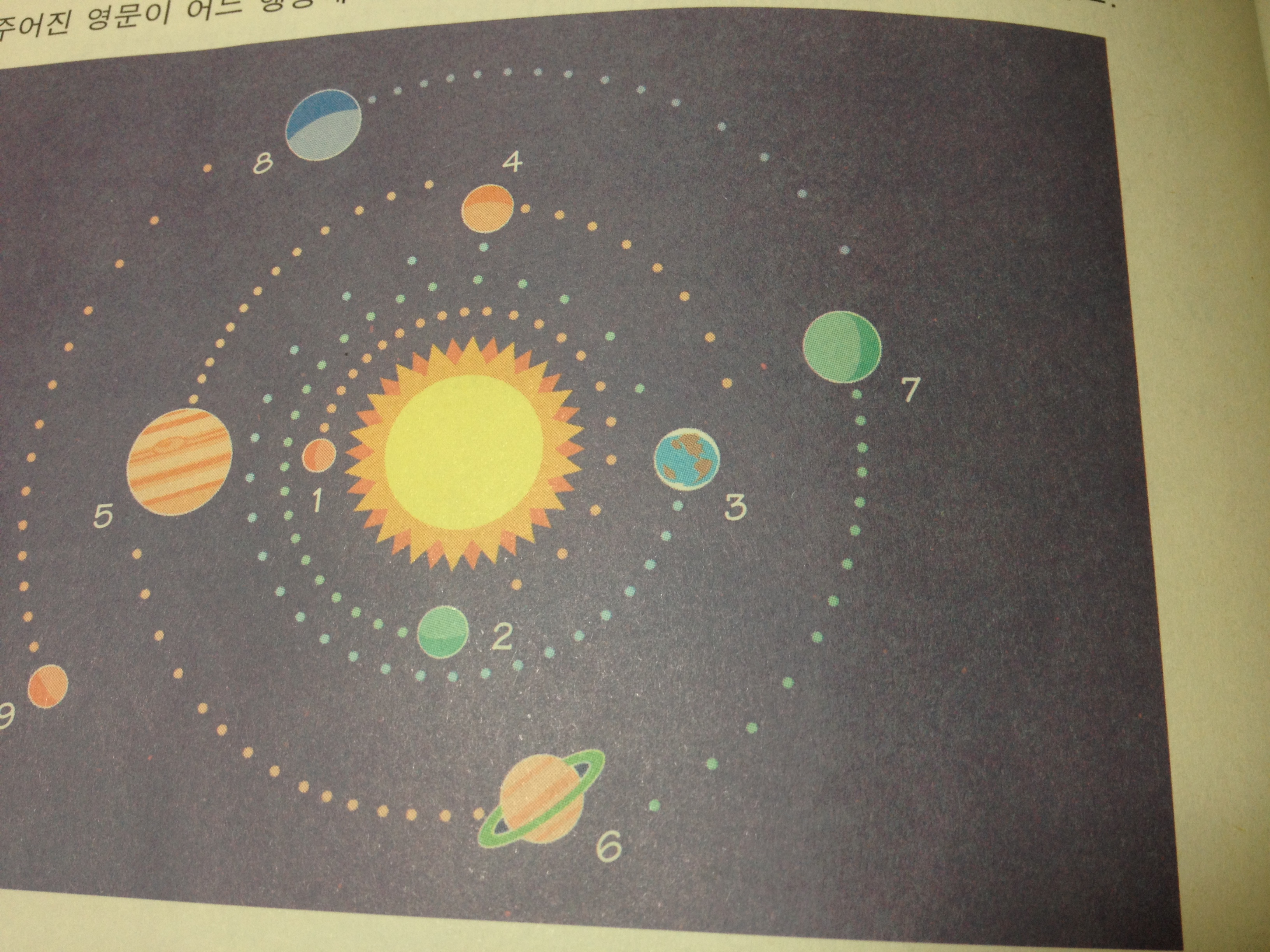 Listening Worksheet➀Listening to the sentences and put the words written in the blanks.And write the name of the planet. (The underlining words will be blank)Listening Worksheet➁Listen to the 6 different information about each planets. Answer the following questions as you listen.▶What is the order of planets from the sun?▶What is information of each planet? √Listening    Speaking    Reading    Grammar   WritingTopic:  The Solar systemInstructor: NatureLevel: Upper-IntermediateStudents: 9Length: 40 minutesMaterials:Planets worksheet (10 copies each)Listening file & player (Track 1~8; about 1 min each)Listening worksheet ➀, ➁ (10 copies each)Pictures of the planet in our solar system(Wall chart)VisualWhite board, board makers.Aims:Main aim : To improve student's listening skills by listening worksheet①Secondary aim : Let students know about planets in our solar system by have student do a work sheet, dictation, and favorite planet.Personal aim : I want to speak in English, properly, what I think to people.             I want to improve on my demonstrations.             I want to improve on my Instruction delivery.Language Skills: Listening : Ss will listen information of planets through "listening worksheet②" Reading : Ss will read the planets worksheet and will read a sentence of "Information-papers"Speaking : Ss will talk about the name of planets in our solar system and their information.Writing : Ss will be engaged in dictation and filling in the blank of "listening worksheet①"Language Systems:Lexis : solar system, information, name of each planetPhonology : None to discussGrammar : None to discussFunction : None to discussDiscourse : some story of Greek and Roman mythologyAssumptions: Students already know : ▶ how to express what they're thinking.▶ how to do the dictation activity.▶ some of feature about planets in our solar system.▶ how do the planets look like.Anticipated Problems and Solutions:▶ Ss don`t know the planet`s name properly. - Through planets worksheet, check the name of planets▶ Listening file doesn`t work properly. - Instead, read the listening text loudly.▶ While doing Main Activity, we don`t have a much time. - Share just 4 planet information instead of 6 planet, while doing listening               worksheet②▶ Students may feel boring. - Give chocolate to Ss when they fill in the blank correctly.References: - Worksheet and information about each planet from the I&I READING CLUB BOOK - Hand out form the TESOL class, "The background"Lead-InLead-InLead-InLead-InMaterials: White Board, Board markersMaterials: White Board, Board markersMaterials: White Board, Board markersMaterials: White Board, Board markersTimeSet UpStudent ActivityTeacher Talk3 minT-WCGuiding questionsHello everyone, how was your new year's day? I had been very busy because I had played with two of my nephews during the new year's day. How about you SungMi? Thank you for sharing your story.Kirix, when you look up at the sky at night, what do you see?Pre-Activity (10 minutes)Pre-Activity (10 minutes)Pre-Activity (10 minutes)Pre-Activity (10 minutes)Materials: Picture of the plane, Planets worksheet, Visual, White board, board makers. Paper of answersMaterials: Picture of the plane, Planets worksheet, Visual, White board, board makers. Paper of answersMaterials: Picture of the plane, Planets worksheet, Visual, White board, board makers. Paper of answersMaterials: Picture of the plane, Planets worksheet, Visual, White board, board makers. Paper of answersTimeSet UpStudent ActivityTeacher Talk30 secT-WCElicitingHere`s a quiz for you all. You may think all the lights are stars, but some of them are not stars. They move around the sun in circles. What is this?-Answer : They are planets.30 secT-WCCCQ(I get the picture of star.) Do you think it is a planet?(I get the picture of the Earth.) Is it a planet?30 secT-WCDemonstration/ModelingThe name of this planet is the Earth and their are another planets in our solar system.(Write on the white board the "solar system.")Try to follow me guys.Solar/system/Solar/systemWho did speak the word "Solar"?Who did speak the word "System"?30 secSs-SsCreative groupsSolar team, please get up and move to the left side seat.System team, please get up and move to the right side seat.1secT-WCInstructionOkay class, now I will give you some papers and there are quiz about planets. Look at the pictures. Each planet has a number. Work individually. Read the explanation about planets, 'A' to 'H', match the right number '1' to '8'.  We have 3 minutes.30 secT-WCCCQWhat are you going to do? = match the number of planets.How much time do we have? = 3 minutes.Are you working in a group? = No.	      or individually? = Yes.Are you going to start before I say "Begin"? 		      or when I say "Begin"?(I give the paper to each person and I say "Begin".)3 minIndividuallyDo Planets worksheetMonitor discreetly. Answer students if they ask questions.Give time warning : 30 seconds left.Be flexible with time. Give 1 more minute if they need it.)1 minSs-SsCheck answers with  groupsOkay, time is off. Now, I will give you one more minute. Sharing your answer with your team members and decide the correct answer.30 secSs-SsWrite down the answers on the boardNow, we are going to write down the number you have decided. Writer is the person who drank coffee a lot, today.Please go back to the seat.2 minsT-WCCheck answers.Ok, now we are going to check the answer.The answer of A is 1, and it is called Mercury.The answer of B is 7, and it is called Uranus.The answer of C is 2, and it is called Venus.The answer of D is 5, and it is called Jupiter.The answer of E is 8, and it is called Neptune.The answer of F is 3, and it is called Earth.The answer of G is 6, and it is called Saturn.The answer of H is 4, and it is called Mars.(After answer 3, show prepared answers.)Please remember Planet's name.Main Activity(20 minutes)Main Activity(20 minutes)Main Activity(20 minutes)Main Activity(20 minutes)Main Activity(20 minutes)Main Activity(20 minutes)Materials: Picture of the plane, listening worksheet①,②, listening file, White board, board makers.Materials: Picture of the plane, listening worksheet①,②, listening file, White board, board makers.Materials: Picture of the plane, listening worksheet①,②, listening file, White board, board makers.Materials: Picture of the plane, listening worksheet①,②, listening file, White board, board makers.Materials: Picture of the plane, listening worksheet①,②, listening file, White board, board makers.Materials: Picture of the plane, listening worksheet①,②, listening file, White board, board makers.TimeSet UpSet UpStudent ActivityTeacher TalkTeacher Talk1 minT-WCT-WCInstructionPlease go back to the original seat.Now, I'm going to give you a listening worksheet and turn on the listening file about planets. Please listen carefully individually, guess planet's name, and fill in the blanks with correct words. Please go back to the original seat.Now, I'm going to give you a listening worksheet and turn on the listening file about planets. Please listen carefully individually, guess planet's name, and fill in the blanks with correct words. 30 secT-WCT-WCCCQWhat are you going to do?Are you working individually?Are you going to start before I say "Begin"? or when I say "Begin"?(After that, turn on the listening file.)What are you going to do?Are you working individually?Are you going to start before I say "Begin"? or when I say "Begin"?(After that, turn on the listening file.)3 minIndividuallyIndividuallyDo listening worksheet①Each listening file should be turned on twice times.Monitor discreetly. Answer students if they ask questions.Be flexible with time. Give 1 more minute if they need it.)Each listening file should be turned on twice times.Monitor discreetly. Answer students if they ask questions.Be flexible with time. Give 1 more minute if they need it.)2 minsT-WCT-WCCheck answers.Ok, now we are going to check the answer.The first planet name is Uranus. The right answers in the blank are listed in the chart below.Ok, now we are going to check the answer.The first planet name is Uranus. The right answers in the blank are listed in the chart below.30 secT-WCT-WCCreative groupsWe have learned Uranus and Venus. Now we are going to learn the other planets. Please make the groups again.We have learned Uranus and Venus. Now we are going to learn the other planets. Please make the groups again.1 minT-WCT-WCInstructionI will give you second listening worksheet. After listening to the 6 different information about each planets, please answer the following questions as you listen. Work in a group. Each planets listening  time is about 30sec. Please listen carefully in a group, guess planet's name, and find information about this planet.I will give you second listening worksheet. After listening to the 6 different information about each planets, please answer the following questions as you listen. Work in a group. Each planets listening  time is about 30sec. Please listen carefully in a group, guess planet's name, and find information about this planet.30 secT-WCT-WCCCQWhat are you going to do?Are you working individually? or in a group?( After that, turn on the listening file.)What are you going to do?Are you working individually? or in a group?( After that, turn on the listening file.)5 minSs-SsSs-SsDo listening worksheet②Each listening file should be turned on one time.Monitor discreetly.Be flexible with time. Give 1 more minute if they need it.)Each listening file should be turned on one time.Monitor discreetly.Be flexible with time. Give 1 more minute if they need it.)30 secT-WCT-WCInstructionDid you find the name and information of planet? I want all of you guys to share and compare the information together.Did you find the name and information of planet? I want all of you guys to share and compare the information together.5 minsSs-SsSs-SsPresentation'Solar' team, what did you find about Planet number 1, 3, and 5?'System' team, what did you find about Planet number 2, 4, and 6?'Solar' team, what did you find about Planet number 1, 3, and 5?'System' team, what did you find about Planet number 2, 4, and 6?1 minT-WCT-WCEndingWhat are you able to know, through the listening worksheet ① and ②?- Our solar systemWhat are you able to know, through the listening worksheet ① and ②?- Our solar systemPost Activity (10 minutes)Post Activity (10 minutes)Post Activity (10 minutes)Post Activity (10 minutes)Materials: Picture of the plane, Secret-box, Information-papers, cardMaterials: Picture of the plane, Secret-box, Information-papers, cardMaterials: Picture of the plane, Secret-box, Information-papers, cardMaterials: Picture of the plane, Secret-box, Information-papers, cardTimeSet UpStudent ActivityTeacher Talk30 secT-WCsetting groupsI believe everyone knows about the planets in our solar system, so we are going to make planet's cards. So, please get up and make a line from the youngest to oldest each group. 1minsT-WCInstruction &modelingToday, I prepared a 'Secret-box' and there are pictures of planets. The youngest person in a group come out here and pick up one of cards from the box.And I put some 'Information-papers' about the planets on the other side table. The other members should bring correct information about the planet to the youngest person. But, there is a rule. You guys should read information and the youngest person should listen and write down it. When you finish making the card, the youngest person can pick up another picture and make it again. The winner group is the group that makes more cards than the other group. We have 5 minutes.30 secT-WCCCQWhat are you going to do? How much time do we have?Are you working in a group?Are you going to start before I say "Begin"? 		       or when I say "Begin"?Are you going to bring just information?		or read information?4 minSs-SsPhysical ActivityMonitor discreetly.Make sure students to follow the rule.1 minT-WCChecking the cardHow many cards did you make? Let's check the cards.1 minT-WCEndingHow was today listening lesson?We learned about the planet in our solar system and I want you to remember today's lesson. Thank you for listening today my class1 minT-WCError correctionI will correct any of the students oral mistakes that I`ve noted and if there are no mistakes then I will have students unscramble the word. "olsrsyamest = solar system"Any Questions?Ⓐ There are many holes, called craters, on it.Ⓑ The wind blows around it at 700 km per hour.Ⓒ It is covered with clouds, so we see only its clouds.Ⓓ Its name is the name of the greatest Roman god.Ⓔ It is thirty times farther from the sun than Earth.Ⓕ Perhaps it is the only planet with living things on it.Ⓖ It is the second largest planet in our solar system.Ⓗ In 1997, the Pathfinder spacecraft landed on it.Name :  UranusIt is the seventh planet, is bigger than Earth. It is really cold, and the wind blows around it at 700 km per hour. It is surrounded by a thick fog of hydrogen and helium. It has rings too, but they are made up of chunks of black ice, so the rings of this planet are black.Name :  VenusIt is the second planet. It is terribly hot there. In fact the temperature on this planet is around 156℃(degrees centigrade). We cannot really see Venus. It is covered with clouds, so we see only its clouds. They cover the planet like a thick blanket. It is not a star, but perhaps you have called it a star. Do you wish on a star? It is probably the first "star" you see at night, so perhaps you really wish on this planet.[Planet No.1][Planet No.2]Name : Order from the Sun : Information : Name : Order from the Sun : Information : [Planet No.3][Planet No.4]Name : Order from the Sun : Information : Name : Order from the Sun : Information : [Planet No.5][Planet No.6]Name : Order from the Sun : Information : Name : Order from the Sun : Information : 